О внесении изменений в постановление от 04.09.2019 № 849В связи с кадровыми изменениями, во исполнение решения заседаний антинаркотической  комиссии г. Канска № 1 от 27.01.2021, № 2 от 27.05.2021, № 4 от 22.12.2021, руководствуясь ст. 30, 35 Устава г. Канска, ПОСТАНОВЛЯЮ:          1. Внести в постановление администрации г. Канска от 04.09.2019 № 849 «Об утверждении положения и состава антинаркотической комиссии города Канска» изменения, изложив приложение № 2 в новой редакции, согласно приложению, к настоящему постановлению.          2. Ведущему специалисту Отдела культуры администрации г. Канска (Нестерова Н.А.) разместить настоящее постановление на официальном сайте муниципального образования город Канск в сети Интернет и опубликовать в газете «Канский вестник».           3.Контроль за исполнением настоящего постановления оставляю за собой.          4. Постановление вступает в силу со дня его подписания.Глава города Канска                                                                              А.М.Береснев                                                                                                                                               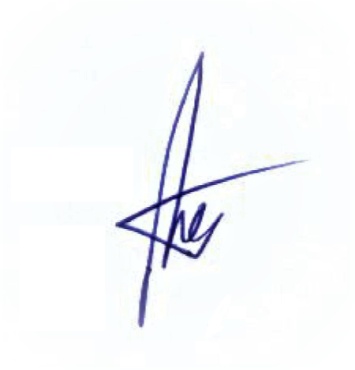                                                                               Приложение                                                                               к постановлению                                                                                 администрации города Канска                                                                              от 12.01.2022 г. № 04СОСТАВантинаркотической  комиссии  города  Канска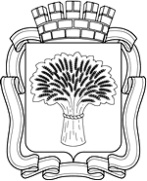 Российская ФедерацияАдминистрация города Канска
Красноярского краяПОСТАНОВЛЕНИЕРоссийская ФедерацияАдминистрация города Канска
Красноярского краяПОСТАНОВЛЕНИЕРоссийская ФедерацияАдминистрация города Канска
Красноярского краяПОСТАНОВЛЕНИЕРоссийская ФедерацияАдминистрация города Канска
Красноярского краяПОСТАНОВЛЕНИЕ12.01.2022 г.№04БересневАндрей Михайлович -Глава города Канска, председатель антинаркотической комиссии Иванец Петр Николаевич-Первый заместитель главы города по вопросам жизнеобеспечения, заместитель председателя антинаркотической комиссииЛомоваЮлия Анатольевна-заместитель главы города по социальной политике, заместитель председателя антинаркотической комиссии.Муравьёв                 Вячеслав Геннадьевич- начальник  полиции  межмуниципального отдела МВД России «Канский», заместитель председателя антинаркотической комиссии.ВарламовАндрей Юрьевич-Консультант  главы города по мобилизационной подготовке,  заместитель председателя комиссииПоляковВладимир Эдуардович-Председатель Канского городского Совета депутатов (по согласованию)Боровский                 Эдуард Викторович-начальник Управления образования администрации города Канска.Борисевич	Алёна Николаевна-начальник Отдела  физической культуры, спорта  и молодежной политики администрации города Канска.АнглицкаяВалентина Павловна-консультант Главы города по связям с общественностью.КудрявцевАлексей Викторович-Главный врач КГБУЗ «Канская межрайонная  больница» (по согласованию)РябоваСветлана Валерьевна-Заведующий филиалом № 1 КГБУЗ «Красноярский краевой психоневрологический диспансер № 1»(по согласованию)БезрукихЕлена Георгиевна-Консультант - ответственный секретарь комиссии по делам несовершеннолетних и защите их прав города КанскаТанчукТатьяна Дмитриевна-начальник территориального отделения КГКУ «УСЗН» по г. Канску и Канскому району.АрмашАлександр Евгеньевич-Начальник отделения по контролю за оборотом наркотиков межмуниципального отдела МВД России «Канский» (по согласованию)Леонтьева Ирина Владимировна-Начальник Отдела культуры администрации города КанскаБаженовСергей Петрович-заместитель главного врача КГБУЗ «Канская межрайонная  больница»по мобилизационной работе и ГОВовкВалентина Евгеньевна-Директор МБУ «Многопрофильный молодежный центр» города Канска (по согласованию)ЛеонтьевАндрей Викторович-Ведущий специалист Управления по делам ГО и ЧС г. Канска, секретарь АНК г. Канска (по согласованию)